4º ESO ASIGNATURA OPTATIVA “TECNOLOGÍA“OBJETIVOSCon está materia se pretende acercar al alumnado a las distintas posibilidadesinformáticas como son el diseño asistido por ordenador, dibujo técnico, el ordenador como elemento de control, robótica, neumática, hojas de cálculo, las aplicaciones de Internet, etc. Además se ampliarán sus conocimientos de electricidad y electrónica y se realizarán prácticas de neumática y de energías renovables (obtener electricidad a partir del sol y del viento, construir un coche solar, etc.)CONTENIDOSInstalaciones en Viviendas (electricidad, calefacción, suministro de agua y saneamiento, aire acondicionado y gas).Electrónica analógica (resistencias, condensadores, diodos, transistores...).Electrónica digital (puertas lógicas, AND, OR, NOT...).Neumática e Hidráulica (componentes y circuitos).Control y Robótica (sistemas de control y sus componentes).Tecnologías de la Información y Comunicación (tipos de señales y medios de transmisión).Tecnología y Sociedad (historia y repercusiones de la evolución tecnológica).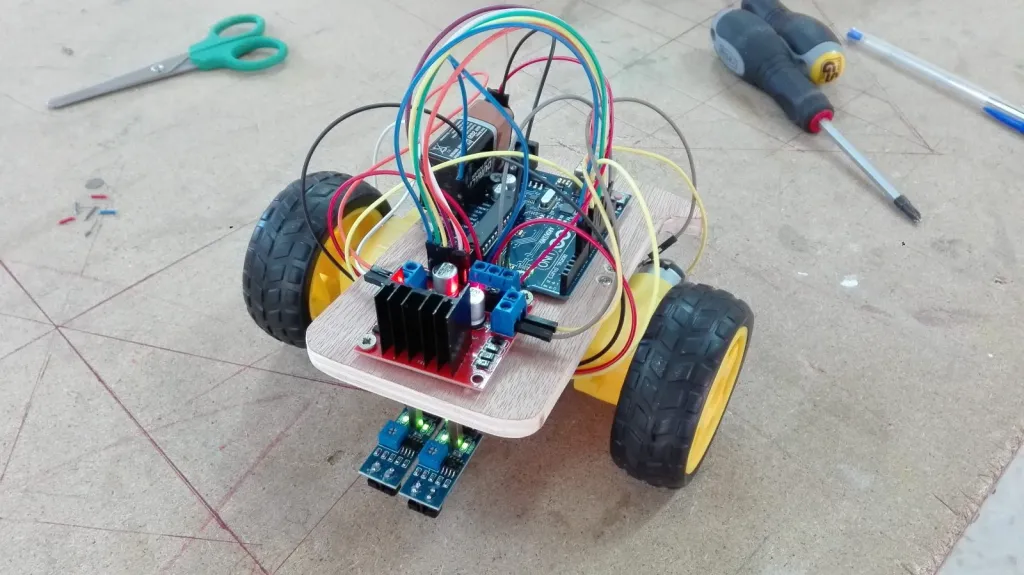 